TECHNISCHER AUSSCHUSSZweiundfünfzigste Tagung
Genf, 14. bis 16. März 2016Teilüberarbeitung der Prüfungsrichtlinien für Radieschen; Rettich
(Dokument TG/63/7-TG/64/7)vom Verbandsbüro erstelltes Dokument

Haftungsausschluß:  dieses Dokument gibt nicht die Grundsätze oder eine Anleitung der UPOV wieder	Auf ihrer neunundvierzigsten Tagung vom 15. bis 19. Juni 2015 in Angers, Frankreich, prüfte die Technische Arbeitsgruppe für Gemüsearten (TWV) die Teilüberarbeitung der Prüfungsrichtlinien für Radieschen; Rettich aufgrund der Dokumente TG/63/7-TG/64/7 und TWV/49/25 „Partial Revision of the Test Guidelines for Radish; Black Radish (Document TG/63/7-TG/64/7)“ und schlug vor, die Prüfungsrichtlinien für Radieschen; Rettich wie folgt zu überarbeiten (vergleiche Dokument TWV/49/32 Rev. „Revised Report”, Absatz 104):Hinzufügen von Merkmal 22 „Rübe: Farbe der Haut des Rübenendes“ zu den Gruppierungsmerkmalen in Kapitel 5.3Ersetzen von Merkmal 23 „Wurzel: Farbe“ durch Merkmal 22 „Rübe: Farbe der Haut des Rübenendes“ im Technischen Fragebogen, Abschnitt 5 „Anzugebende Merkmale der Sorte“	Die vorgeschlagenen Änderungen sind untenstehend durch Unterstreichen (Einfügungen) und Durchstreichen (Streichungen) angegeben.Vorgeschlagene Hinzufügung von Merkmal 22 „Rübe: Farbe der Haut des Rübenendes“ zu den Gruppierungsmerkmalen in Kapitel 5.3 5.3	Folgende Merkmale wurden als nützliche Gruppierungsmerkmale vereinbart:a)	Nur N-Typen: Ploidie (Merkmal 1)b)	Nur N-Typen: Blatt: Länge (Merkmal 3)c)	Nur S-Typen: Blatt: Länge (Merkmal 4)d)	Blattspreite: Anzahl Lappen (Merkmal 8)e)	Blattstiel: Anthocyanfärbung (Merkmal 10)f)	Nur N-Typen: Rübe: Länge (Merkmal 13)g)	Nur S-Typen: Rübe: Länge (Merkmal 14)h)	Nur N-Typen: Rübe: Durchmesser (Merkmal 15) i)	Nur S-Typen: Rübe: Durchmesser (Merkmal 16)j)	Rübe: Form (Merkmal 17)k)	Rübe: Anzahl der Farben der Haut (außer Wurzel) (Merkmal 21)(l)	Rübe: Farbe der Haut des am Rübenendes (Merkmal 22) (lm)	Nur Sorten mit Rübe: Anzahl der Farben der Haut: zwei: Rübe: Ausdehnung der weißen Farbe vom Wurzelende aus (Merkmal 25)(mn)	Zeitpunkt der Erntereife (Merkmal 28)Vorgeschlagene Ersetzung von Merkmal 23 „Wurzel: Farbe“ durch Merkmal 22 „Rübe: Farbe der Haut des Rübenendes“ im Technischen Fragebogen, Abschnitt 5 „Anzugebende Merkmale der Sorte“[Ende des Dokuments]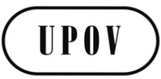 GTC/52/24ORIGINAL: englischDATUM: 25. Januar 2016INTERNATIONALER VERBAND ZUM SCHUTZ VON PFLANZENZÜCHTUNGEN INTERNATIONALER VERBAND ZUM SCHUTZ VON PFLANZENZÜCHTUNGEN INTERNATIONALER VERBAND ZUM SCHUTZ VON PFLANZENZÜCHTUNGEN GenfGenfGenfTECHNISCHER FRAGEBOGENTECHNISCHER FRAGEBOGENTECHNISCHER FRAGEBOGENSeite {x} von {y}Referenznummer:Referenznummer:Referenznummer:5.	Anzugebende Merkmale der Sorte (die in Klammern angegebene Zahl verweist auf das entsprechende Merkmal in den Prüfungsrichtlinien; bitte die Note ankreuzen, die derjenigen der Sorte am nächsten kommt).5.	Anzugebende Merkmale der Sorte (die in Klammern angegebene Zahl verweist auf das entsprechende Merkmal in den Prüfungsrichtlinien; bitte die Note ankreuzen, die derjenigen der Sorte am nächsten kommt).5.	Anzugebende Merkmale der Sorte (die in Klammern angegebene Zahl verweist auf das entsprechende Merkmal in den Prüfungsrichtlinien; bitte die Note ankreuzen, die derjenigen der Sorte am nächsten kommt).5.	Anzugebende Merkmale der Sorte (die in Klammern angegebene Zahl verweist auf das entsprechende Merkmal in den Prüfungsrichtlinien; bitte die Note ankreuzen, die derjenigen der Sorte am nächsten kommt).5.	Anzugebende Merkmale der Sorte (die in Klammern angegebene Zahl verweist auf das entsprechende Merkmal in den Prüfungsrichtlinien; bitte die Note ankreuzen, die derjenigen der Sorte am nächsten kommt).5.	Anzugebende Merkmale der Sorte (die in Klammern angegebene Zahl verweist auf das entsprechende Merkmal in den Prüfungsrichtlinien; bitte die Note ankreuzen, die derjenigen der Sorte am nächsten kommt).5.	Anzugebende Merkmale der Sorte (die in Klammern angegebene Zahl verweist auf das entsprechende Merkmal in den Prüfungsrichtlinien; bitte die Note ankreuzen, die derjenigen der Sorte am nächsten kommt).MerkmaleMerkmaleMerkmaleBeispielssortenNoteNote[…][…][…]5.11
(21)Rübe: Anzahl der Farben der Haut (außer Wurzel)Rübe: Anzahl der Farben der Haut (außer Wurzel)Rübe: Anzahl der Farben der Haut (außer Wurzel)eine eine eine Cerise (S), 
Minowase Summer Cross No. 3 (N), 
Saxa 2 (S)1 [  ]1 [  ]zweizweizweiAkasuji (N), Bamba (S), 
Flamboyant 2 (S), 
Murasakizukin (N)2 [  ]2 [  ]5.12
(23)Wurzel: FarbeWurzel: FarbeWurzel: FarbeweißweißweißMinowase Summer Cross No. 3 (N), 1 [  ]1 [  ]gelblichweißgelblichweißgelblichweißMiura (N)2 [  ]2 [  ]gelbgelbgelbGold Star (S)3 [  ]3 [  ]braunbraunbraun4 [  ]4 [  ]hellgrünhellgrünhellgrünKazafukarami (N)5 [  ]5 [  ]mittelgrünmittelgrünmittelgrün6 [  ]6 [  ]dunkelgründunkelgründunkelgrün7 [  ]7 [  ]rosarosarosaKoshin (N)8 [  ]8 [  ]dunkelrosarotdunkelrosarotdunkelrosarot9 [  ]9 [  ]rotrotrotBenizonochunaga (N)10 [  ]10 [  ]purpurnpurpurnpurpurnKaraineaka (N)11 [  ]11 [  ]violettviolettviolett12 [  ]12 [  ]schwarzschwarzschwarzKuromaru (N)13 [  ]13 [  ]MerkmaleMerkmaleMerkmaleBeispielssortenNoteNote5.12
(22)Rübe: Farbe der Haut des am RübenendesRübe: Farbe der Haut des am RübenendesRübe: Farbe der Haut des am RübenendesweißweißweißMinowase Summer Cross No. 3 (N), Rex (S)1 [  ]1 [  ]gelblichweißgelblichweißgelblichweißMiura (N)2 [  ]2 [  ]gelbgelbgelbGold Star (S)3 [  ]3 [  ]braunbraunbraun4 [  ]4 [  ]hellgrünhellgrünhellgrünMiyashige Nagabuto (N), Oshin (N)5 [  ]5 [  ]mittelgrünmittelgrünmittelgrünNezumi (N) 6 [  ]6 [  ]dunkelgründunkelgründunkelgrünAonaga (N), Kazafu karami (N)7 [  ]7 [  ]rosarosarosaDe cinq semaines rose 3 (S)8 [  ]8 [  ]dunkelrosarotdunkelrosarotdunkelrosarotOstergruß rosa 2 (S)9 [  ]9 [  ]rotrotrotBenigeshou (N)10 [  ]10 [  ]purpurnpurpurnpurpurnKaraineaka (N), 11 [  ]11 [  ]violettviolettviolettHilds blauer Herbst und Winter (S), 
Violet de Gournay (S)12 [  ]12 [  ]schwarzschwarzschwarzKuromaru (N), 
Noir gros rond d’hiver (N)13 [  ]13 [  ][…][…][…]